Straten en Groepen Volleybal ToernooiTijdens Dorpsfeest 2018Zaterdag 15 SeptemberTijdens de voorgaande dorpsfeesten hebben wij als Volleybal club Hardegarijp een straten - groepen (vrienden-familie-collega-buurt) volleybal toernooi georganiseerd.Ook dit jaar zijn wij door het dorpsfeest comité benaderd om tijdens het dorpsfeest (van 14 t/m 15 September 2018)  weer een  Volleybal  toernooi te organiseren.Gezien het succes van vorige jaren willen wij dit zeker op ons nemen.  Het toernooi zal plaats gaan vinden op zaterdag 15 september. Het tijdstip en de locatie volgen nog.Natuurlijk hebben wij hiervoor jullie hulp nodig, wij vragen een ieder om in jullie straat, buurt, vrienden, familie of werk kring zoveel mogelijk mensen enthousiast te maken voor dit toernooi. Informatie of inschrijven kan via: info@dorpsfeest-hurdegaryp.nl of straatentoernooi@gmail.comSportieve groet en tot zaterdag 15 september.Activiteiten commissie volleybal club Hardegarijp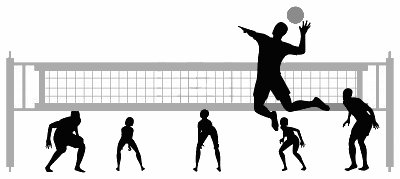 